									Διεκπεραίωση: Μόνο με ηλεκτρονικό ταχυδρομείοΘΕΜΑ: Απόσπαση εκπαιδευτικού Δευτεροβάθμιας Εκπαίδευσης στο Ινστιτούτο Ιστορικών Ερευνών του  Εθνικού Ιδρύματος Ερευνών για το σχολικό έτος 2016-2017. Έχοντας υπόψη:Τις διατάξεις του άρθρου 16Γ΄, παρ.6.του Ν.1566/85 (ΦΕΚ 167Α΄), σε συνδυασμό με τις διατάξεις του άρθρου 6, παρ. 6 του Ν.2740/99 (ΦΕΚ186Α΄) Τις διατάξεις του άρθρου 31 του Ν.3848/2010 (ΦΕΚ 71Α΄) Τo ΠΔ 73/2015 «Διορισμός Αντιπροέδρου της Κυβέρνησης, Υπουργών, Αναπληρωτών Υπουργών και Υφυπουργών» (ΦΕΚ 116Α΄)Τo με αριθ. πρωτ. 2229/16.06.2016 έγγραφo της Διευθύντριας της Κεντρικής Διοίκησης του Εθνικού Ιδρύματος ΕρευνώνΤην  αίτηση της εκπαιδευτικούΑ π ο φ α σ ί ζ ο υ μ εΑποσπούμε την εκπαιδευτικό Δευτεροβάθμιας Εκπαίδευσης Παυλοπούλου Ασπασία, κλάδου ΠΕ02 (ΑΜ 179649), στο Ινστιτούτο Ιστορικών Ερευνών του Εθνικού Ιδρύματος Ερευνών για το σχολικό έτος 2016-2017,  μετά από αίτησή της και χωρίς δαπάνη για το δημόσιο.Ο Διευθυντής Εκπαίδευσης από την περιοχή αρμοδιότητας του οποίου αποσπάται η παραπάνω εκπαιδευτικός παρακαλείται να ενημερώσει την ενδιαφερόμενη.					Ο ΥΠΟΥΡΓΟΣ   								            ΝΙΚΟΛΑΟΣ ΦΙΛΗΣΠίνακας Αποδεκτών: Δ/νση Β/θμιας Εκπαίδευσης Α΄ ΑθήναςΠερ/κή Δ/νση Εκπαίδευσης ΑττικήςΓενική Γραμματεία Έρευνας και Τεχνολογίας, Δ/νση Εποπτείας Ερευνητικών ΦορέωνΙνστιτούτο Ιστορικών Ερευνών - Εθνικό Ίδρυμα Ερευνών      Εσωτ. Διανομή:            Γραφείο Υπουργού                          Γραφείο Γενικού ΓραμματέαΓενική Διεύθυνση Προσωπικού ΠΕ και ΔΕΔ/νση ΔΠΔΕ -Τμήμα Γ΄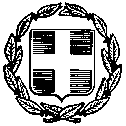 Βαθμός Ασφαλείας:Να διατηρηθεί μέχρι:ΕΛΛΗΝΙΚΗ ΔΗΜΟΚΡΑΤΙΑΥΠΟΥΡΓΕΙΟ ΠΑΙΔΕΙΑΣ, ΕΡΕΥΝΑΣ ΚΑΙ ΘΡΗΣΚΕΥΜΑΤΩΝΓΕΝΙΚΗ ΔΙΕΥΘΥΝΣΗ ΠΡΟΣΩΠΙΚΟΥ      Μαρούσι, 28-07-2016Α/ΘΜΙΑΣ & Β/ΘΜΙΑΣ ΕΚΠ/ΣΗΣ Αρ.Πρωτ. 125856/E2Δ/ΝΣΗ ΔΙΟΙΚΗΣΗΣ ΠΡΟΣ/ΚΟΥ Β/ΘΜΙΑΣ ΕΚΠ/ΣΗΣ Βαθμός Προτερ. ΤΜΗΜΑ Γ΄Ταχ. Δ/νση: Ανδρέα Παπανδρέου 37Τ.Κ. – Πόλη: 151 80 ΜΑΡΟΥΣΙΙστοσελίδα: www.minedu.gov.grΠληροφορίες: Ε. Μπιγέρη  210 3442280 e-mail: dprb2@minedu.gov.grfax: 210 3442282    ΑΠΟΦΑΣΗΠΡΟΣ: Όπως ο πίνακας αποδεκτών